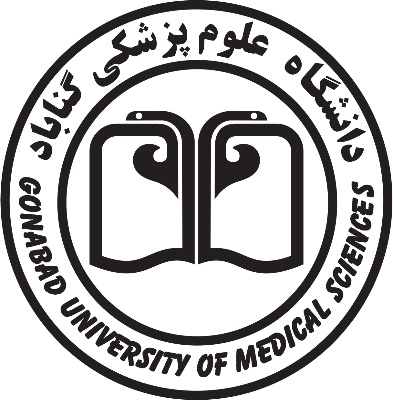 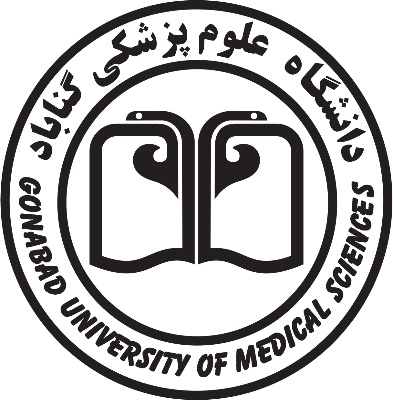 
برنامه چرخشی بخش کارورزی دانشجویان پزشکی ورودی 93
برنامه چرخشی بخش کارورزی دانشجویان پزشکی ورودی 93
برنامه چرخشی بخش کارورزی دانشجویان پزشکی ورودی 93
برنامه چرخشی بخش کارورزی دانشجویان پزشکی ورودی 93
برنامه چرخشی بخش کارورزی دانشجویان پزشکی ورودی 93
برنامه چرخشی بخش کارورزی دانشجویان پزشکی ورودی 93
برنامه چرخشی بخش کارورزی دانشجویان پزشکی ورودی 93
برنامه چرخشی بخش کارورزی دانشجویان پزشکی ورودی 93FEDCBAتاریخردیفزنانجراحیاطفالاطفالداخلیداخلی17/03/99 تا 13/04/991زنانجراحیاطفالاطفالداخلیداخلی14/04/99 تا 10/05/992جراحیزناناطفالاطفالداخلیداخلی11/05/99 تا 7/06/993جراحیزنانروان/ اعصابقلبداخلیداخلی8/06/99 تا 4/07/994اطفالاطفالداخلیداخلیجراحیزنان5/07/99 تا 2/08/995اطفالاطفالداخلیداخلیجراحیزنان3/08/99 تا 30/8/996اطفالاطفالداخلیداخلیزنانجراحی1/09/99 تا 28/9/997طبروان/ اعصابداخلیداخلیزنانجراحی29/9/99 تا 26/10/99 8داخلیداخلیزنانجراحیاطفالاطفال27/10/99 تا 24/11/999داخلیداخلیزنانجراحیاطفالاطفال25/11/99 تا 22/12/9910داخلیداخلیطبطباطفالاطفال23/12/99 تا 20/1/140011داخلیداخلیجراحیزنانطبقلب21/1/1400 تا 17/2/140012پوست / بیهوشیقلبجراحیزنانارو/ارتوطب18/2/1400 تا 14/3/140013روان/ اعصابارو/ارتوقلبپوست / بیهوشیبهداشتبهداشت15/3/1400 تا 11/4/140014قلبطببهداشتبهداشتپوست / بیهوشیارو/ ارتو12/4/1400 تا 8/5/140015ENT/چشمENT/چشمپوست / بیهوشیارو/ارتوقلبروان/اعصاب9/5/1400 تا 5/6/140016بهداشتبهداشتارو /ارتوروان/اعصابENT/چشمENT/چشم6/6/1400 تا 2/7/140017ارو /ارتوپوست / بیهوشیENT/چشمENT/چشمروان/اعصابپوست / بیهوشی3/7/1400 تا 30/7/140018